Приложение №. 1к Типовому Положению о   регистрации 						и учете гужевых  транспортных средствРегистрационный номердля гужевого транспортного средстваРегистрационный номер состоит из 2 букв (для муниципия Кишинэу из одной буквы), которые указывают на код административно-территориальной единицы Республики Молдова, последующие 2 буквы обозначают аббревиатуру населенного пункта и порядковый номер, начиная с 001, белого цвета, буквы и цифры будут следующих размеров:1) высота букв и цифр 76 мм;2) толщина линий, образующих буквы и цифры, 11 мм;3) ширина букв и цифр соответственно 49,5 мм и 44 мм;4) расстояние между кодом административно-территориальной единицы и аббревиатурой населенного пункта, а также между регистрационным номером – 10 мм;5) другие расстояния между буквами и цифрами 5 мм. Модель:      49,5 mm        5              10                5                 10         44 mm      5                5       44 mm           <	                   ►— <	            --►-    < ------ --------- ►—<------- --- ---- ►---- < ----------►-<----------- ►--< ----------►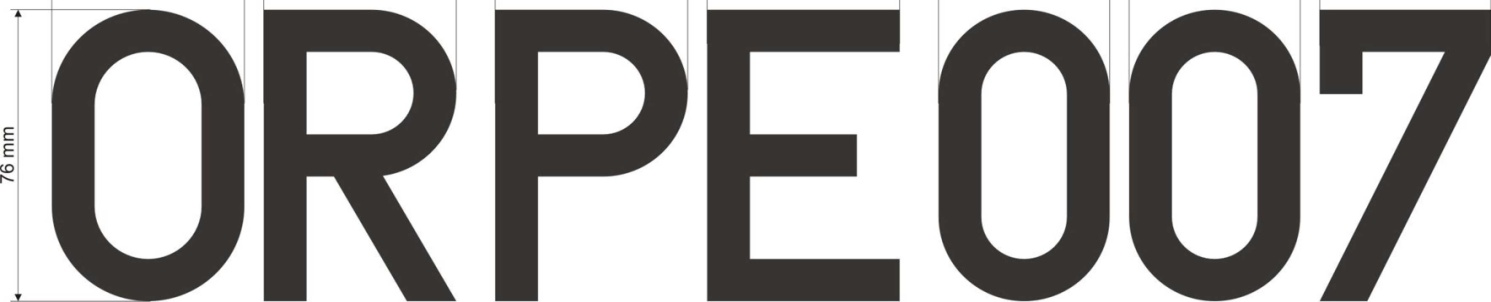 